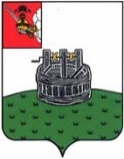 ЗЕМСКОЕ СОБРАНИЕ ГРЯЗОВЕЦКОГО МУНИЦИПАЛЬНОГО ОКРУГАРЕШЕНИЕот 22.02.2024                                   № 13                                         г. ГрязовецО назначении публичных слушаний по проекту решения Земского Собрания Грязовецкого муниципального округа «О внесении изменений в Устав Грязовецкого муниципального округа Вологодской области» В соответствии с Федеральным законом от 06 октября 2003 года № 131-ФЗ «Об общих принципах организации местного самоуправления в Российской Федерации», Уставом Грязовецкого муниципального округа Вологодской области, Земское Собрание округа РЕШИЛО:1. Провести 28 марта 2024 года в 13 часов 30 минут в зале Земского Собрания Грязовецкого муниципального округа (город Грязовец, улица Карла Маркса, дом 58) публичные слушания по проекту решения Земского Собрания Грязовецкого муниципального округа «О внесении изменений в Устав Грязовецкого муниципального округа Вологодской области». 2. Назначить председательствующим на публичных слушаниях председателя Земского Собрания Грязовецкого муниципального округа Вологодской области Шабалину Наталью Владимировну, докладчиком назначить начальника административно-правового управления администрации Грязовецкого муниципального округа Сарибекян Оксану Владимировну, секретарем назначить начальника управления по обеспечению деятельности главы округа и Земского Собрания округа администрации Грязовецкого муниципального округа Бобыкину Жанну Леонидовну.3. В публичных слушаниях вправе принять участие все жители Грязовецкого муниципального округа и представители средств массовой информации. Регистрация участников публичных слушаний начинается за 30 минут до их начала.4. Жители Грязовецкого муниципального округа вправе вынести на публичные слушания свои предложения и поправки к проекту решения Земского Собрания Грязовецкого муниципального округа «О внесении изменений в Устав Грязовецкого муниципального округа Вологодской области» в порядке, установленном Положением о порядке организации и проведения публичных слушаний в Грязовецком муниципальном округе Вологодской области.Предложения по проекту решения Земского Собрания Грязовецкого муниципального округа «О внесении изменений в Устав Грязовецкого муниципального округа Вологодской области» направляются в Земское Собрание Грязовецкого муниципального округа в письменном виде по адресу: 162000, Вологодская область, город Грязовец, улица Карла Маркса, дом 58, кабинет 28, тел.(81755)21199 либо посредством официального сайта Грязовецкого муниципального округа в информационно-телекоммуникационной сети «Интернет», либо на адрес электронной почты: zms35@gradm.ru  не позднее одного дня до проведения публичных слушаний.5. Все поступившие предложения к проекту решения Земского Собрания Грязовецкого муниципального округа «О внесении изменений в Устав Грязовецкого муниципального округа Вологодской области» подлежат обязательному обсуждению на публичных слушаниях. Инициаторам поправок и предложений предоставляется право изложения своей позиции на публичных слушаниях. Жители Грязовецкого муниципального округа принимают участие в публичных слушаниях в порядке, предусмотренном Положением о порядке организации и проведения публичных слушаний в Грязовецком муниципальном округе Вологодской области.6. По итогам публичных слушаний принимается итоговый документ – рекомендации (итоги) публичных слушаний, в которых должны быть изложены принятые на публичных слушаниях поправки к проекту решения Земского Собрания Грязовецкого муниципального округа «О внесении изменений в Устав Грязовецкого муниципального округа Вологодской области».7. Рассмотрение и принятие проекта решения Земского Собрания Грязовецкого муниципального округа «О внесении изменений в Устав Грязовецкого муниципального округа Вологодской области» проходит на заседании Земского Собрания Грязовецкого муниципального округа в соответствии с требованиями Регламента Земского Собрания Грязовецкого муниципального округа Вологодской области. Итоги публичных слушаний подлежат обязательному рассмотрению на заседании Земского Собрания Грязовецкого муниципального округа при рассмотрении проекта решения Земского Собрания Грязовецкого муниципального округа «О внесении изменений в Устав Грязовецкого муниципального округа Вологодской области».8. Настоящее решение вступает в силу со дня его принятия.Председатель Земского Собрания                      Глава Грязовецкого муниципального Грязовецкого муниципального округа               округа_________________          Н.В. Шабалина            _______________       С.А.Фёкличев